Copperfield Academy – Pupil Premium Strategy 2019-20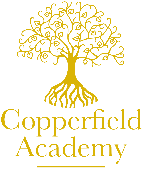 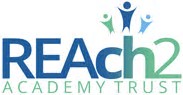 The Pupil Premium grant is an allocation of funding provided to schools to support children who may be vulnerable to underachievement. The Pupil Premium is allocated to schools on the basis of the number of students on roll known to be currently eligible for free school meals or who have claimed within the last 6 years, as well as pupils who have been looked after by the local authority, or have left local authority care on a special guardianship order or child arrangements order. All schools are required to report on the amount of funding and how this is being used. The DFE defines pupils receiving the pupil premium funding as ‘disadvantaged’ and pupils not receiving the funding as ‘other’ pupils.  In line with published research by the Education Endowment Foundation (who work in partnership with the Sutton Trust as the government-designated ‘What Works’ centre for improving education outcomes for school-aged children) we organise teaching and learning at Copperfield Academy in order to meet the needs of all children in the best way.  We allocate the greatest proportion of our Pupil Premium grant to make sure all children have their needs met through high quality first teaching. We are committed to ensuring that appropriate provision is made for children who belong to vulnerable groups and that our socially disadvantaged children have their needs adequately assessed and met. Copperfield Academy further supports these groups using many strategies that are beyond the remit of the expenditure report.  We recognise that not all children who receive the Pupil Premium Grant (PPG) will be socially disadvantaged and we also recognise that not all children that are disadvantaged receive the Pupil Premium Grant. Given this, we will carefully track how well Pupil Premium Grant children are achieving as a group compared to their peers at Copperfield and nationally. Our strategy for 2019-20 can be summed up as:This report is reviewed annually in the Autumn Term when all of the data is available, and the accounts have been closed for the financial year.  Plans for 20/21 will also be published at this time.Summary informationSummary informationSummary informationSummary informationSummary informationSummary informationSchoolCopperfield AcademyCopperfield AcademyCopperfield AcademyCopperfield AcademyCopperfield AcademyAcademic Year2019/20Total PP budget£148,940Date of most recent PP Review17.01.19Total number of pupils450Number of pupils eligible for PP113Date for next internal review of this strategySeptember 2021Total number of pupils eligible for PP in EYFSTotal number of pupils eligible for PP in EYFSTotal number of pupils eligible for PP in EYFS0Total EYFS PP budget0Achievement Profile 2018/2019Achievement Profile 2018/2019Achievement Profile 2018/2019Achievement Profile 2018/2019Pupils eligible for PPGNational Benchmark (non pupil premium)DifferentialYear 1 - Phonics Screening Check:47%TBCYear 2 – Phonics Re-check: 92%TBCKey Stage 1: Attainment% achieving ‘expected’ in reading71%TBC% achieving ‘expected’ in writing61%TBC% achieving ‘expected’ in maths71%TBC% achieving ‘greater depth’ in reading0%TBC% achieving ‘greater depth’ in writing0%TBC% achieving ‘greater depth’ in maths0%TBCKey Stage 2: Attainment% achieving ‘expected’ in reading39%TBC% achieving ‘expected’ in writing31%TBC% achieving ‘expected’ in maths43%TBC% achieving in reading, writing and maths27%TBC% achieving in SPAGN/ATBC% achieving ‘greater depth’ in reading0%TBC% achieving ‘greater depth’ in writing0%TBC% achieving ‘greater depth’ in maths0%TBC% achieving ‘greater depth’ in reading, writing and maths0%TBC% achieving ‘greater depth’ in SPAG0%TBCPriorities and Expenditure for 2019/20Priorities and Expenditure for 2019/20Priorities and Expenditure for 2019/20Priorities and Expenditure for 2019/20Our intended spend will support the following:Our intended spend will support the following:Our intended spend will support the following:Our intended spend will support the following:Total Number of Children eligible for PPGTotal Number of Children eligible for PPG122 (to March ’20)100 (April to August ’20)122 (to March ’20)100 (April to August ’20)Amount of PPG received per pupilAmount of PPG received per pupil£1320 (to March ’20)*Government PPG funding for the period from April ’20  to August ’20  has not yet been announced but indications are that PPG funding will remain protected£1320 (to March ’20)*Government PPG funding for the period from April ’20  to August ’20  has not yet been announced but indications are that PPG funding will remain protectedEarly Years’ Pupil PremiumEarly Years’ Pupil PremiumNilNilLAC Pupil PremiumLAC Pupil Premium£2000£2000Expected Pupil PremiumExpected Pupil Premium£148,940£148,940Main barriers to educational achievementMain barriers to educational achievementAcademically low starting points; sometimes, very-lowSocial and emotional challenges, barriers and associated mental-health challengesParental/Carer engagement and supportVery limited aspiration – often generationalAcademically low starting points; sometimes, very-lowSocial and emotional challenges, barriers and associated mental-health challengesParental/Carer engagement and supportVery limited aspiration – often generationalIntended Impact:Intended Impact:Intended Impact:Intended Impact:To reduce the in-school attainment gap between disadvantaged and non-disadvantaged at age-related expectations in reading, writing and maths through HQFT and targeted interventionTo continue to diminish the attainment gap with national ‘other’ at Key Stage 1To continue to diminish the attainment gap with national ‘other’ at Key Stage 2, and to ensure progress moves closer to being in-line with nationalTo provide academic extended school opportunities so gaps in pupil knowledge are targeted in order for pupils to make good or better progress throughout the yearTo increase the number of experiences on offer to allow disadvantaged pupils, including the more-able, to have access to enriching and motivational experiences both in and out of schoolTo provide a range of services to all, but especially available to disadvantaged pupils and their families to further support their living circumstances, health, including mental-health, and well-beingTo continue to build strong home-school relationships with disadvantaged families and build on their experiences, through workshops, enriching opportunities, social activities and home-school links, including parenting groups and the Freedom programmeTo further increase the attendance and punctuality of all pupils through increased monitoring and engagement with vulnerable disadvantaged families, and othersTo reduce the in-school attainment gap between disadvantaged and non-disadvantaged at age-related expectations in reading, writing and maths through HQFT and targeted interventionTo continue to diminish the attainment gap with national ‘other’ at Key Stage 1To continue to diminish the attainment gap with national ‘other’ at Key Stage 2, and to ensure progress moves closer to being in-line with nationalTo provide academic extended school opportunities so gaps in pupil knowledge are targeted in order for pupils to make good or better progress throughout the yearTo increase the number of experiences on offer to allow disadvantaged pupils, including the more-able, to have access to enriching and motivational experiences both in and out of schoolTo provide a range of services to all, but especially available to disadvantaged pupils and their families to further support their living circumstances, health, including mental-health, and well-beingTo continue to build strong home-school relationships with disadvantaged families and build on their experiences, through workshops, enriching opportunities, social activities and home-school links, including parenting groups and the Freedom programmeTo further increase the attendance and punctuality of all pupils through increased monitoring and engagement with vulnerable disadvantaged families, and othersTo reduce the in-school attainment gap between disadvantaged and non-disadvantaged at age-related expectations in reading, writing and maths through HQFT and targeted interventionTo continue to diminish the attainment gap with national ‘other’ at Key Stage 1To continue to diminish the attainment gap with national ‘other’ at Key Stage 2, and to ensure progress moves closer to being in-line with nationalTo provide academic extended school opportunities so gaps in pupil knowledge are targeted in order for pupils to make good or better progress throughout the yearTo increase the number of experiences on offer to allow disadvantaged pupils, including the more-able, to have access to enriching and motivational experiences both in and out of schoolTo provide a range of services to all, but especially available to disadvantaged pupils and their families to further support their living circumstances, health, including mental-health, and well-beingTo continue to build strong home-school relationships with disadvantaged families and build on their experiences, through workshops, enriching opportunities, social activities and home-school links, including parenting groups and the Freedom programmeTo further increase the attendance and punctuality of all pupils through increased monitoring and engagement with vulnerable disadvantaged families, and othersTo reduce the in-school attainment gap between disadvantaged and non-disadvantaged at age-related expectations in reading, writing and maths through HQFT and targeted interventionTo continue to diminish the attainment gap with national ‘other’ at Key Stage 1To continue to diminish the attainment gap with national ‘other’ at Key Stage 2, and to ensure progress moves closer to being in-line with nationalTo provide academic extended school opportunities so gaps in pupil knowledge are targeted in order for pupils to make good or better progress throughout the yearTo increase the number of experiences on offer to allow disadvantaged pupils, including the more-able, to have access to enriching and motivational experiences both in and out of schoolTo provide a range of services to all, but especially available to disadvantaged pupils and their families to further support their living circumstances, health, including mental-health, and well-beingTo continue to build strong home-school relationships with disadvantaged families and build on their experiences, through workshops, enriching opportunities, social activities and home-school links, including parenting groups and the Freedom programmeTo further increase the attendance and punctuality of all pupils through increased monitoring and engagement with vulnerable disadvantaged families, and othersSpending Plans for 2019-20Spending Plans for 2019-20Spending Plans for 2019-20Spending Plans for 2019-20Attainment and Progress:Support underachieving pupils in English and Maths by providing high-quality first teaching staff in every classroom, supported by well-trained classroom support staffDesignated HLTA/Cover Supervisor for leaders’/teachers’ release and targeted small group teaching in Phase 1 (EYFS)Designated HLTA/Cover Supervisor for leaders’/teachers’ release and targeted small group teaching in Phase 2 (Key Stage 1 – Years 1 and 2)Designated HLTA/Cover Supervisor for leaders’/teachers’ release and targeted small group teaching in Phase 3 (Lower Key Stage 2 – Years 3 and 4)Designated HLTA/Cover Supervisor for leaders’/teachers’ release and targeted small group teaching in Phase 4 (Upper Key Stage 2 – Years 5 and 6)Additional teacher in UKS2 for Deputy Head release, and for MFL teaching across the schoolSpecialist PPA staff employed (Art, Music and PE) to allow additional teacher-led targeted interventions (in core subjects)Tuition for Year 6 disadvantaged pupils at risk of underachievingTarget underachieving disadvantaged pupils (in year 6) through additional before-school sessions, and Saturday school classes and holiday tuition (Spring 2 onwards)Targeted before/after-school clubs for disadvantaged pupils including reading, phonics, maths & homework clubTargeted parent/carer workshops on how to engage and support children in their learningFor parents/carers (and their children) who have experienced Domestic Abuse, run the Freedom ProgrammeProvide aspirational & motivational workshops/experiences – aligned to our curriculum offerParent/Carer ‘Stay & Play’ sessions in EYFS, KS1Library VisitsCreate Hawthorn Class - R2L (Ready2Learn) – a personalised learning space ensuring full curriculum access to those pupils, most vulnerable, or at risk of exclusionSpecialist Teacher employed to support Inclusion Team Training of LSAs for wider interventions across the schoolWell-being and pastoral support:Support disadvantaged pupils with identified barriers to learning through a range of targeted interventions with counselling service, art therapy and the Pastoral TeamAttendance/Family Support:Pupil & parent/carer out-of-school educational trips & enrichment opportunities ‘Breakfast Club’ to continue offering support with breakfast sessionsSupport for vulnerable disadvantaged families through the Pastoral Team   Dedicated time for the Educational Welfare Officer to work with the families of disadvantaged pupils to further increase attendance percentages and improve punctualityProvide all pupils with a subsidy to be spent on trips, resources, uniformParent/Carer sessions to be introduced for cooking on a budget, behaviour support, phonics, maths etc.Attainment and Progress:Support underachieving pupils in English and Maths by providing high-quality first teaching staff in every classroom, supported by well-trained classroom support staffDesignated HLTA/Cover Supervisor for leaders’/teachers’ release and targeted small group teaching in Phase 1 (EYFS)Designated HLTA/Cover Supervisor for leaders’/teachers’ release and targeted small group teaching in Phase 2 (Key Stage 1 – Years 1 and 2)Designated HLTA/Cover Supervisor for leaders’/teachers’ release and targeted small group teaching in Phase 3 (Lower Key Stage 2 – Years 3 and 4)Designated HLTA/Cover Supervisor for leaders’/teachers’ release and targeted small group teaching in Phase 4 (Upper Key Stage 2 – Years 5 and 6)Additional teacher in UKS2 for Deputy Head release, and for MFL teaching across the schoolSpecialist PPA staff employed (Art, Music and PE) to allow additional teacher-led targeted interventions (in core subjects)Tuition for Year 6 disadvantaged pupils at risk of underachievingTarget underachieving disadvantaged pupils (in year 6) through additional before-school sessions, and Saturday school classes and holiday tuition (Spring 2 onwards)Targeted before/after-school clubs for disadvantaged pupils including reading, phonics, maths & homework clubTargeted parent/carer workshops on how to engage and support children in their learningFor parents/carers (and their children) who have experienced Domestic Abuse, run the Freedom ProgrammeProvide aspirational & motivational workshops/experiences – aligned to our curriculum offerParent/Carer ‘Stay & Play’ sessions in EYFS, KS1Library VisitsCreate Hawthorn Class - R2L (Ready2Learn) – a personalised learning space ensuring full curriculum access to those pupils, most vulnerable, or at risk of exclusionSpecialist Teacher employed to support Inclusion Team Training of LSAs for wider interventions across the schoolWell-being and pastoral support:Support disadvantaged pupils with identified barriers to learning through a range of targeted interventions with counselling service, art therapy and the Pastoral TeamAttendance/Family Support:Pupil & parent/carer out-of-school educational trips & enrichment opportunities ‘Breakfast Club’ to continue offering support with breakfast sessionsSupport for vulnerable disadvantaged families through the Pastoral Team   Dedicated time for the Educational Welfare Officer to work with the families of disadvantaged pupils to further increase attendance percentages and improve punctualityProvide all pupils with a subsidy to be spent on trips, resources, uniformParent/Carer sessions to be introduced for cooking on a budget, behaviour support, phonics, maths etc.Attainment and Progress:Support underachieving pupils in English and Maths by providing high-quality first teaching staff in every classroom, supported by well-trained classroom support staffDesignated HLTA/Cover Supervisor for leaders’/teachers’ release and targeted small group teaching in Phase 1 (EYFS)Designated HLTA/Cover Supervisor for leaders’/teachers’ release and targeted small group teaching in Phase 2 (Key Stage 1 – Years 1 and 2)Designated HLTA/Cover Supervisor for leaders’/teachers’ release and targeted small group teaching in Phase 3 (Lower Key Stage 2 – Years 3 and 4)Designated HLTA/Cover Supervisor for leaders’/teachers’ release and targeted small group teaching in Phase 4 (Upper Key Stage 2 – Years 5 and 6)Additional teacher in UKS2 for Deputy Head release, and for MFL teaching across the schoolSpecialist PPA staff employed (Art, Music and PE) to allow additional teacher-led targeted interventions (in core subjects)Tuition for Year 6 disadvantaged pupils at risk of underachievingTarget underachieving disadvantaged pupils (in year 6) through additional before-school sessions, and Saturday school classes and holiday tuition (Spring 2 onwards)Targeted before/after-school clubs for disadvantaged pupils including reading, phonics, maths & homework clubTargeted parent/carer workshops on how to engage and support children in their learningFor parents/carers (and their children) who have experienced Domestic Abuse, run the Freedom ProgrammeProvide aspirational & motivational workshops/experiences – aligned to our curriculum offerParent/Carer ‘Stay & Play’ sessions in EYFS, KS1Library VisitsCreate Hawthorn Class - R2L (Ready2Learn) – a personalised learning space ensuring full curriculum access to those pupils, most vulnerable, or at risk of exclusionSpecialist Teacher employed to support Inclusion Team Training of LSAs for wider interventions across the schoolWell-being and pastoral support:Support disadvantaged pupils with identified barriers to learning through a range of targeted interventions with counselling service, art therapy and the Pastoral TeamAttendance/Family Support:Pupil & parent/carer out-of-school educational trips & enrichment opportunities ‘Breakfast Club’ to continue offering support with breakfast sessionsSupport for vulnerable disadvantaged families through the Pastoral Team   Dedicated time for the Educational Welfare Officer to work with the families of disadvantaged pupils to further increase attendance percentages and improve punctualityProvide all pupils with a subsidy to be spent on trips, resources, uniformParent/Carer sessions to be introduced for cooking on a budget, behaviour support, phonics, maths etc.Attainment and Progress:Support underachieving pupils in English and Maths by providing high-quality first teaching staff in every classroom, supported by well-trained classroom support staffDesignated HLTA/Cover Supervisor for leaders’/teachers’ release and targeted small group teaching in Phase 1 (EYFS)Designated HLTA/Cover Supervisor for leaders’/teachers’ release and targeted small group teaching in Phase 2 (Key Stage 1 – Years 1 and 2)Designated HLTA/Cover Supervisor for leaders’/teachers’ release and targeted small group teaching in Phase 3 (Lower Key Stage 2 – Years 3 and 4)Designated HLTA/Cover Supervisor for leaders’/teachers’ release and targeted small group teaching in Phase 4 (Upper Key Stage 2 – Years 5 and 6)Additional teacher in UKS2 for Deputy Head release, and for MFL teaching across the schoolSpecialist PPA staff employed (Art, Music and PE) to allow additional teacher-led targeted interventions (in core subjects)Tuition for Year 6 disadvantaged pupils at risk of underachievingTarget underachieving disadvantaged pupils (in year 6) through additional before-school sessions, and Saturday school classes and holiday tuition (Spring 2 onwards)Targeted before/after-school clubs for disadvantaged pupils including reading, phonics, maths & homework clubTargeted parent/carer workshops on how to engage and support children in their learningFor parents/carers (and their children) who have experienced Domestic Abuse, run the Freedom ProgrammeProvide aspirational & motivational workshops/experiences – aligned to our curriculum offerParent/Carer ‘Stay & Play’ sessions in EYFS, KS1Library VisitsCreate Hawthorn Class - R2L (Ready2Learn) – a personalised learning space ensuring full curriculum access to those pupils, most vulnerable, or at risk of exclusionSpecialist Teacher employed to support Inclusion Team Training of LSAs for wider interventions across the schoolWell-being and pastoral support:Support disadvantaged pupils with identified barriers to learning through a range of targeted interventions with counselling service, art therapy and the Pastoral TeamAttendance/Family Support:Pupil & parent/carer out-of-school educational trips & enrichment opportunities ‘Breakfast Club’ to continue offering support with breakfast sessionsSupport for vulnerable disadvantaged families through the Pastoral Team   Dedicated time for the Educational Welfare Officer to work with the families of disadvantaged pupils to further increase attendance percentages and improve punctualityProvide all pupils with a subsidy to be spent on trips, resources, uniformParent/Carer sessions to be introduced for cooking on a budget, behaviour support, phonics, maths etc.Pupil Premium Planned Spending Breakdown Pupil Premium Planned Spending Breakdown Pupil Premium Planned Spending Breakdown Pupil Premium Planned Spending Breakdown  TeachingRecruitment  and retention, professional development/CPD, support for early-career teachersRecruitment  and retention, professional development/CPD, support for early-career teachers£15,371  Wider InterventionExternal counselling service to support pupils with barriers to learning and parents from vulnerable families. In-school Welfare Team Lead, Early Interventions Manager, Attendance Officer and Learning Nurture Mentor, Play Factor, R2L and ThriveExternal counselling service to support pupils with barriers to learning and parents from vulnerable families. In-school Welfare Team Lead, Early Interventions Manager, Attendance Officer and Learning Nurture Mentor, Play Factor, R2L and Thrive£85,323Targeted Academic SupportPersonalised and structured interventions, small group interventions/therapies and one to one support,training of LSAs to deliver interventions, school-wide targeted support and interventions, including small group tuition, 1:1 tuition, Easter school, PiXL TherapiesPersonalised and structured interventions, small group interventions/therapies and one to one support,training of LSAs to deliver interventions, school-wide targeted support and interventions, including small group tuition, 1:1 tuition, Easter school, PiXL Therapies£71,595Total Spend£172,289(This is £23,000+ above what is currently received)